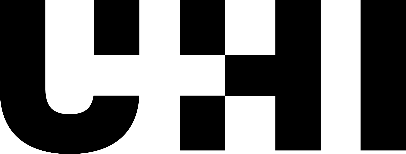 Filming, photographic, sound recording and text release formUHI is a distinctive partnership of colleges and research institutions. This form therefore covers individual college and research institution use as well as use on behalf of UHI.I hereby give the University of the Highlands and Islands the right to use: Photograph (s) of myselfVideo recordings of myself Sound recording (s) of myselfText attributed to meTaken on/at: for a maximum period of 5 years (after this point I must be re-contacted for permission).To be used in any productions where UHI may wish to use the material(s) for marketing and publicity, trade promotion or any other use in electronic, web or paper-based forms.I understand that the material will be used for the promotion or benefit of UHI and that it may be released for use by external media organisations in accordance with this purpose.I understand the material will be the copyright of UHI and may be used as is or in conjunction with other material(s), as part of a composite production.I understand that I have the right to ask UHI to stop using my image, photograph(s) in any future publications. However, I acknowledge that UHI cannot recall publications or productions in which I have already featured.Signed:  Print name: Date:  Year of study (if applicable): Course title (if applicable): Address:  Tel: Email:  The personal information provided on this form will be used for the purpose of administering the use of film, photo, sound recording and text that we have created featuring you or that you have provided. Please see our Privacy Notice for further information: www.uhi.ac.uk/fpstpn